2019英語教師教學研習坊Professional Development Workshops for English Language Teachers活動日期：108年5月7日(星期二) 08:30~17:30活動地點：高雄師範大學和平校區行政大樓10F國際會議廳主辦單位：美國在台協會高雄分處、高雄市政府教育局、國立高雄師範大學活動對象：十二年國教階段英語教師、大學校院英語教師及學生活動名額：80名（依報名先後順序錄取，額滿為止）研習坊內容：教學研習坊、教學分享、綜合討論教學研習坊講師： Sara Denne-Bolton， Lisa Morgan備註：聯絡窗口：英語系計畫助理黃小姐、李小姐 電話：(07)717-2930#2657　電子信箱：nknuiteach@mail.nknu.edu.tw全程參與者核予6小時研習/實地實習時數主辦單位保留修改本活動說明之權利報名網址https://goo.gl/forms/g6npaHsIOpLv5wCI2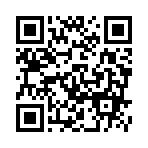 報名平台QR Code：